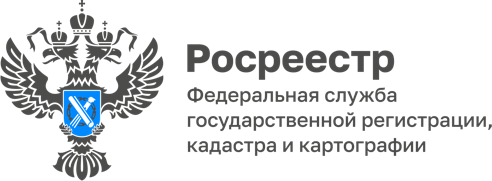 Более 700 реестровых ошибок будет исправлено в 2022 годуРегиональное Управление Росреестра совместно с Кадастровой палатой приступили к исправлению реестровых ошибок в Едином государственном реестре недвижимости (ЕГРН). Уже в этом году планируется исправить более 700 ошибок в сведениях реестра недвижимости.Исправление ошибок происходит в рамках реализации госпрограммы «Национальная система пространственных данных», без привлечения средств собственников недвижимости.Цель работы - сформировать полный и точный реестр недвижимости.«Работа по исключению неточностей из ЕГРН позволит повысить качество сведений о недвижимости и остается одним из приоритетных направлений деятельности Управления Росреестра по Республике Алтай», – подчеркнула руководитель Лариса Вопиловская.Справочно: под реестровой ошибкой подразумевается ошибка, которая содержится в межевом или техническом плане, карте-плане территории или акте обследования. Чаще всего такие ошибки возникают из-за погрешностей, допущенных лицом, проводившим кадастровые работы, или из-за наличия ошибок в документах, которые были представлены в Росреестр иными лицами или органами в порядке информационного взаимодействия.Материал подготовлен Управлением Росреестра по Республике Алтай